      31.03.2021 г. № 57 РОССИЙСКАЯ ФЕДЕРАЦИЯ
ИРКУТСКАЯ ОБЛАСТЬМАМСКО-ЧУЙСКИЙ РАЙОНДУМА ЛУГОВСКОГО ГОРОДСКОГО ПОСЕЛЕНИЯПЯТОГО СОЗЫВАРЕШЕНИЕ ОБ ИСПОЛНЕНИИ БЮДЖЕТА ЛУГОВСКОГО ГОРОДСКОГО ПОСЕЛЕНИЯ ЗА 2020 ГОД     В соответствии со ст.ст. 153, 264.1, 264.2, 264.6 Бюджетного кодекса Российской Федерации, Федеральным законом от 06.10.2003 N 131-ФЗ "Об общих принципах организации местного самоуправления в Российской Федерации", ст.60 Устава Луговского городского поселения, ст.ст.26,27,28,29 Положения о бюджетном процессе в Луговском городском поселении, утвержденного решением Думы поселения  от   18.08.2014 г. № 78, Дума поселения  решила:1. Утвердить отчет об исполнении бюджета  Луговского городского поселения за 2020 год:  по доходам в сумме 12884,4 тыс. руб.;по расходам в сумме 13991,2 тыс. руб.;по объему  дефицита в сумме 1106,8 тыс. руб. или 1,4%2. Утвердить показатели бюджета Луговского городского поселения за 2020 год:1) по доходам бюджета Луговского городского поселения  по кодам классификации доходов бюджетов согласно приложению 1;2) по доходам бюджета Луговского городского поселения  по кодам видов доходов, подвидов доходов, классификации операций сектора государственного управления, относящихся к доходам бюджета согласно приложению 2;3) по расходам бюджета Луговского городского поселения по ведомственной структуре расходов бюджета согласно приложению 3;4) по расходам бюджета Луговского городского поселения по разделам и подразделам классификации расходов бюджетов согласно приложению 4;5) по источникам финансирования дефицита бюджета Луговского городского поселения по кодам классификации источников финансирования дефицитов бюджетов согласно приложению 5;6) по источникам финансирования дефицита бюджета Луговского городского поселения по кодам групп, подгрупп, статей, видов источников финансирования дефицита бюджета классификации операций сектора государственного управления, относящихся к источникам финансирования дефицитов бюджетов, согласно приложению 6;3. Принять к сведению, что средства Резервного фонда в 2020 году не расходовались согласно приложению 7.4. Администрации поселения опубликовать настоящее решение в газете «Наш дом» и на сайте администрации Луговского городского поселения в сети Интернет lugovka.irkmo.ru Председатель Думы Луговского городского поселения                           И. А. Барсукова                                       Глава Луговского городского поселения                              Ю. В. МорозовПриложение № 2 к решению Думы Луговского городского поселения от 31.03.2021 г. № 57            Показатели по доходам бюджета Луговского городского поселения по кодам видов доходов, подвидов доходов, классификации операций сектора государственного управления, относящихся к доходам бюджета за 2020 год                                                                                 рублей                   Приложение № 5к решению  Думы Луговского городского поселения                                                                           от 31.03.2021г.№ 57   ПОКАЗАТЕЛИ ПО ИСТОЧНИКАМ ФИНАНСИРОВАНИЯ ДЕФИЦИТАБЮДЖЕТА  ЛУГОВСКОГО ГОРОДСКОГО ПОСЕЛЕНИЯ ПО КОДАМ КЛАССИФИКАЦИИ ИСТОЧНИКОВ ФИНАНСИРОВАНИЯ ДЕФИЦИТОВ БЮДЖЕТОВ ЗА 2020 ГОД                                                                                                                                                                          рублейПриложение № 6к решению Думы Луговского                           городского поселения                                                                                          от 31.03.2021г. № 57        ПОКАЗАТЕЛИ ПО ИСТОЧНИКАМ ФИНАНСИРОВАНИЯ ДЕФИЦИТАБЮДЖЕТА ЛУГОВСКОГО ГОРОДСКОГО ПОСЕЛЕНИЯ ПО КОДАМ ГРУПП, ПОДГРУПП, СТАТЕЙ, ВИДОВ ИСТОЧНИКОВ ФИНАНСИРОВАНИЯ ДЕФИЦИТОВ БЮДЖЕТОВ КЛАССИФИКАЦИИ ОПЕРАЦИЙ СЕКТОРА ГОСУДАРСТВЕННОГО УПРАВЛЕНИЯ, ОТНОСЯЩИХСЯ К ИСТОЧНИКАМ ФИНАНСИРОВАНИЯ ДЕФИЦИТОВ БЮДЖЕТОВ ЗА 2020 ГОД рублей                                                         Приложение № 7                                                                         к Решению Думы Луговского  городского поселенияот 31.03.2021 г. № 57               Отчет об использовании бюджетных ассигнований резервного фонда Луговского городского поселения за 2020 г.11.05.2021г. № 27РОССИЙСКАЯ ФЕДЕРАЦИЯИРКУТСКАЯ ОБЛАСТЬМАМСКО-ЧУЙСКИЙ РАЙОНЛУГОВСКОЕ ГОРОДСКОЕ ПОСЕЛЕНИЕАДМИНИСТРАЦИЯПОСТАНОВЛЕНИЕ  о внесении изменений в Постановление от 20.01.2021 г.№ 5 оБ УТВЕРЖДЕНИИ РАСХОДНЫХ ОБЯЗАТЕЛЬСТВ ПО ФИНАНСИРОВАНИЮ МЕРОПРИЯТИЙ ПЕРЕЧНЯ ПРОЕКТОВ НАРОДНЫХ ИНИЦИАТИВ, ПОРЯДКА ОРГАНИЗАЦИИ РАБОТЫ ПО ИХ РЕАЛИЗАЦИИ И РАСХОДОВАНИЯ БЮДЖЕТНЫХ СРЕДСТВ ЛУГОВСКОГО городского поселения НА 2021 ГОД В соответствии с Федеральным законом от 06.10.2003г. №131-ФЗ «Об общих принципах организации органов местного самоуправления в Российской Федерации», руководствуясь Законом Иркутской области от 16.12.2020г. № 114-ОЗ "Об областном бюджете на 2021 год и на плановый период 2022 и 2023 годов"», постановлением  Правительства Иркутской области от 14.02.2019г. №108-пп «Положение о предоставлении субсидий из областного бюджета местным бюджетам в целях софинансирования расходных обязательств муниципальных образований Иркутской области на реализацию мероприятий перечня проектов народных инициатив» с изменениями от 03.02.2021г. № 54-пп «О внесении изменений в Положение о предоставлении субсидий из областного бюджета местным бюджетам в целях софинансирования расходных обязательств муниципальных образований Иркутской области на реализацию мероприятий перечня проектов народных инициатив», Уставом Луговского муниципального образования, решением собрания схода граждан Луговского городского поселения от 25.12.2020 г., администрация Луговского городского поселения ПОСТАНОВЛЯЕТ:1.Внести изменения в Постановление от 20.01.2021 г. № 5 «Об утверждении расходных обязательств по финансированию мероприятий перечня проектов народных инициатив, порядка организации работы по их реализации и расходования бюджетных средств Луговского городского поселения на 2021 год» следующие изменения :1.1. Приложение № 2 пункта 2 изложить в новой редакции согласно приложения№1    2. Настоящее постановление подлежит опубликованию в установленном порядке.    3. Контроль за исполнением данного постановления оставляю за собой.Утвержден постановлением администрации Луговского городского поселения от 11.05.2021 года № 27Приложение №1Перечень проектов народных инициатив на 2021 годГлава Луговского городского поселения                                                        Ю. В. МорозовАдминистрация                                                бесплатноЛуговского городского                                        Тираж: 10 экз.Поселения                                                          Газета выходит по Ответственный редактор:                                 мере накопления материалаГерасимова А.С.                                                             Адрес: 666801п. Луговский,           ул. Школьная, д.11                                                                    11.05.    2021     № 8 Газета для опубликования нормативно –  правовых актов администрации Луговского  городского поселения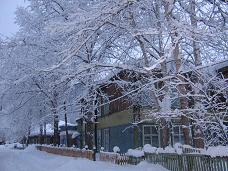 Приложение  1к решению Думы Луговского городского поселения от 31.03.2021 г. № 57ДОХОДЫ БЮДЖЕТА ЛУГОВСКОГО ГОРОДСКОГО ПОСЕЛЕНИЯ ПО КОДАМ КЛАССИФИКАЦИИ ДОХОДОВ БЮДЖЕТА ЗА 2020 ГОДтыс. рубПриложение  1к решению Думы Луговского городского поселения от 31.03.2021 г. № 57ДОХОДЫ БЮДЖЕТА ЛУГОВСКОГО ГОРОДСКОГО ПОСЕЛЕНИЯ ПО КОДАМ КЛАССИФИКАЦИИ ДОХОДОВ БЮДЖЕТА ЗА 2020 ГОДтыс. рубПриложение  1к решению Думы Луговского городского поселения от 31.03.2021 г. № 57ДОХОДЫ БЮДЖЕТА ЛУГОВСКОГО ГОРОДСКОГО ПОСЕЛЕНИЯ ПО КОДАМ КЛАССИФИКАЦИИ ДОХОДОВ БЮДЖЕТА ЗА 2020 ГОДтыс. рубПриложение  1к решению Думы Луговского городского поселения от 31.03.2021 г. № 57ДОХОДЫ БЮДЖЕТА ЛУГОВСКОГО ГОРОДСКОГО ПОСЕЛЕНИЯ ПО КОДАМ КЛАССИФИКАЦИИ ДОХОДОВ БЮДЖЕТА ЗА 2020 ГОДтыс. рубПриложение  1к решению Думы Луговского городского поселения от 31.03.2021 г. № 57ДОХОДЫ БЮДЖЕТА ЛУГОВСКОГО ГОРОДСКОГО ПОСЕЛЕНИЯ ПО КОДАМ КЛАССИФИКАЦИИ ДОХОДОВ БЮДЖЕТА ЗА 2020 ГОДтыс. рубПриложение  1к решению Думы Луговского городского поселения от 31.03.2021 г. № 57ДОХОДЫ БЮДЖЕТА ЛУГОВСКОГО ГОРОДСКОГО ПОСЕЛЕНИЯ ПО КОДАМ КЛАССИФИКАЦИИ ДОХОДОВ БЮДЖЕТА ЗА 2020 ГОДтыс. рубПриложение  1к решению Думы Луговского городского поселения от 31.03.2021 г. № 57ДОХОДЫ БЮДЖЕТА ЛУГОВСКОГО ГОРОДСКОГО ПОСЕЛЕНИЯ ПО КОДАМ КЛАССИФИКАЦИИ ДОХОДОВ БЮДЖЕТА ЗА 2020 ГОДтыс. рубПриложение  1к решению Думы Луговского городского поселения от 31.03.2021 г. № 57ДОХОДЫ БЮДЖЕТА ЛУГОВСКОГО ГОРОДСКОГО ПОСЕЛЕНИЯ ПО КОДАМ КЛАССИФИКАЦИИ ДОХОДОВ БЮДЖЕТА ЗА 2020 ГОДтыс. рубПриложение  1к решению Думы Луговского городского поселения от 31.03.2021 г. № 57ДОХОДЫ БЮДЖЕТА ЛУГОВСКОГО ГОРОДСКОГО ПОСЕЛЕНИЯ ПО КОДАМ КЛАССИФИКАЦИИ ДОХОДОВ БЮДЖЕТА ЗА 2020 ГОДтыс. рубПриложение  1к решению Думы Луговского городского поселения от 31.03.2021 г. № 57ДОХОДЫ БЮДЖЕТА ЛУГОВСКОГО ГОРОДСКОГО ПОСЕЛЕНИЯ ПО КОДАМ КЛАССИФИКАЦИИ ДОХОДОВ БЮДЖЕТА ЗА 2020 ГОДтыс. рубНАИМЕНОВАНИЕ ПОКАЗАТЕЛЯКод бюджетной классификации Российской ФедерацииКод бюджетной классификации Российской ФедерацииКод бюджетной классификации Российской ФедерацииКод бюджетной классификации Российской ФедерацииКод бюджетной классификации Российской ФедерацииКод бюджетной классификации Российской Федерацииутверждено в бюджетеисполнено% исполненияГАДГАДВИД ДОХОДАВИД ДОХОДАВИД ДОХОДАКЭСНАЛОГОВЫЕ ДОХОДЫ000 1 00 00000 00 0000 000000 1 00 00000 00 0000 000000 1 00 00000 00 0000 000000 1 00 00000 00 0000 000617,7614,299,4НАЛОГ НА ПРИБЫЛЬ000 1 01 00000 00 0000 000000 1 01 00000 00 0000 000000 1 01 00000 00 0000 000000 1 01 00000 00 0000 000450,0462,5102,8Налог на доходы физических лиц с доходов, источником которых является налоговый агент, за исключением доходов, в отношении которых исчисление и уплата осуществляются в соответствии со статьями 227,227.1 и 228 Налогового кодекса Российской Федерации182182 1 01 02010 01 0000  1 01 02010 01 0000  1 01 02010 01 0000 110450,0462,5102,8Налог на доходы физических лиц с доходов, полученных от осушествления деятельности физическими лицами, зарегистрированными в качестве индивидуальных предпринимателей,  нотариусов, занимающихся частной практикой, адвокатов, учредивших адвокатские кабинеты и других лиц, занимающихся частной практикой в соответствии со ст.227  НК РФ182182 1 01 02020 01 0000  1 01 02020 01 0000  1 01 02020 01 0000 110000,0Налог на доходы физических лиц с доходов, полученных физическими лицами, не являющимися налоговыми резидентами Российской Федерации182182 1 01 02030 01 0000  1 01 02030 01 0000  1 01 02030 01 0000 110000НАЛОГИ НА ИМУЩЕСТВО  106 00000 00 0000   106 00000 00 0000   106 00000 00 0000 18,018,0100Налог на имущество физических лиц, взимаемый по ставкам, применяемым к объектам налогообложения, расположенные в границах поселения182182  1 06 01030 10 0000   1 06 01030 10 0000   1 06 01030 10 0000 110000Земельный налог, взимаемый по ставкам, установленным в соответствии с подпунктом 1 пункта 1 статьи 394 Налогового кодекса Российской Федерации и применяемым к объектам налогообложения, расположенным в границах поселения182182 1 06 06013 13 0000  1 06 06013 13 0000  1 06 06013 13 0000 11017,718,0101,7Земельный налог, взимаемый по ставкам, установленным в соответствии с подпунктом 2 пункта 1 статьи 394 Налогового кодекса Российской Федерации и применяемым к объектам налогообложения, расположенным в границах поселения182182 1 06 06023 13 0000  1 06 06023 13 0000  1 06 06023 13 0000 1100,30,00НАЛОГИ НА ТОВАРЫ (РАБОТЫ, УСЛУГИ) РЕАЛИЗУЕМЫЕ НА ТЕРРИТОРИИ РОССИЙСКОЙ ФЕДЕРАЦИИНАЛОГИ НА ТОВАРЫ (РАБОТЫ, УСЛУГИ) РЕАЛИЗУЕМЫЕ НА ТЕРРИТОРИИ РОССИЙСКОЙ ФЕДЕРАЦИИНАЛОГИ НА ТОВАРЫ (РАБОТЫ, УСЛУГИ) РЕАЛИЗУЕМЫЕ НА ТЕРРИТОРИИ РОССИЙСКОЙ ФЕДЕРАЦИИНАЛОГИ НА ТОВАРЫ (РАБОТЫ, УСЛУГИ) РЕАЛИЗУЕМЫЕ НА ТЕРРИТОРИИ РОССИЙСКОЙ ФЕДЕРАЦИИНАЛОГИ НА ТОВАРЫ (РАБОТЫ, УСЛУГИ) РЕАЛИЗУЕМЫЕ НА ТЕРРИТОРИИ РОССИЙСКОЙ ФЕДЕРАЦИИНАЛОГИ НА ТОВАРЫ (РАБОТЫ, УСЛУГИ) РЕАЛИЗУЕМЫЕ НА ТЕРРИТОРИИ РОССИЙСКОЙ ФЕДЕРАЦИИНАЛОГИ НА ТОВАРЫ (РАБОТЫ, УСЛУГИ) РЕАЛИЗУЕМЫЕ НА ТЕРРИТОРИИ РОССИЙСКОЙ ФЕДЕРАЦИИ149,7133,789,3Доходы от уплаты акцизов на дизельное топливо, зачисляемые в консолидированные бюджеты субъектов Российской Федерации 182182182 1 03 02230 01 0000 11011068,661,789,9Доходы от уплаты акцизов на моторные масла для дизельных и (или) карбюраторных двигателей, зачисляемые в консолидированные бюджеты субъектов Российской Федерации 182182182 1 03 02240 01 0000 1101100,40,44110,0Доходы от уплаты акцизов на автомобильный бензин, производимый на территории Российской Федерации, зачисляемые в консолидированные бюджеты субъектов Российской Федерации 182182182 1 03 02250 01 0000 11011089,682,992,6Доходы от уплаты акцизов на прямогонный бензин, производимый на территории Российской Федерации, зачисляемые в консолидированные бюджеты субъектов Российской Федерации 182182182 1 03 02260 01 0000 110110(-)8,9(-)11,4(-)127НЕНАЛОГОВЫЕ ДОХОДЫ460,9178,338,7ДОХОДЫ ОТ ИСПОЛЬЗОВАНИЯ ИМУЩЕСТВА, НАХОДЯЩЕГОСЯ В ГОСУДАРСТВЕННОЙ И МУНИЦИПАЛЬНОЙ СОБСТВЕННОСТИДОХОДЫ ОТ ИСПОЛЬЗОВАНИЯ ИМУЩЕСТВА, НАХОДЯЩЕГОСЯ В ГОСУДАРСТВЕННОЙ И МУНИЦИПАЛЬНОЙ СОБСТВЕННОСТИДОХОДЫ ОТ ИСПОЛЬЗОВАНИЯ ИМУЩЕСТВА, НАХОДЯЩЕГОСЯ В ГОСУДАРСТВЕННОЙ И МУНИЦИПАЛЬНОЙ СОБСТВЕННОСТИДОХОДЫ ОТ ИСПОЛЬЗОВАНИЯ ИМУЩЕСТВА, НАХОДЯЩЕГОСЯ В ГОСУДАРСТВЕННОЙ И МУНИЦИПАЛЬНОЙ СОБСТВЕННОСТИ 1 11 00000 00 0000 736,7178,338,7Доходы, получаемые в виде арендной платы за земельные участки, государственная собственность на которые не разграничена и которые расположены в границах поселений, а также средства от продажи права на заключение договоров аренды указанных земельных участковДоходы, получаемые в виде арендной платы за земельные участки, государственная собственность на которые не разграничена и которые расположены в границах поселений, а также средства от продажи права на заключение договоров аренды указанных земельных участков907907 1 11 05013 13 0000 12012035,20,040,11Доходы от сдачи в аренду имущества, находящегося в оперативном управлении органов управления поселений и созданных ими учреждений и в хозяйственном ведении муниципальных унитарных предприятийДоходы от сдачи в аренду имущества, находящегося в оперативном управлении органов управления поселений и созданных ими учреждений и в хозяйственном ведении муниципальных унитарных предприятий9079071 11 05035 13 0000 120120701,5454,464,8Невыясненные поступления, зачисляемые в бюджеты поселенийНевыясненные поступления, зачисляемые в бюджеты поселений907907 1 17  01050 13 0000 180180(-)280,8(-)280,80,0Прочие неналоговые доходы бюджетов поселенийПрочие неналоговые доходы бюджетов поселений907907 1 17 05050 13 0000 1801805,04,794,0ИТОГО НАЛОГОВЫХ И НЕНАЛОГОВЫХ ДОХОДОВИТОГО НАЛОГОВЫХ И НЕНАЛОГОВЫХ ДОХОДОВ1078,6792,567,2БЕЗВОЗМЕЗДНЫЕ ПОСТУПЛЕНИЯБЕЗВОЗМЕЗДНЫЕ ПОСТУПЛЕНИЯ12091,912091,9100,0Дотация бюджетам городских поселений на выравнивание бюджетной обеспеченности городских  поселений (район)Дотация бюджетам городских поселений на выравнивание бюджетной обеспеченности городских  поселений (район)907907 2 02 15001 13 0000 1501505599,85599,8100Дотация бюджетам городских поселений на поддержку мер по обеспечению сбалансированности бюджетов (обл)Дотация бюджетам городских поселений на поддержку мер по обеспечению сбалансированности бюджетов (обл)907907 2 02 15001 13 0000 1501505607,15607,1100Субсидия на подготовку к зиме ( ремонт)Субсидия на подготовку к зиме ( ремонт)907907 2 02 29999 13 0000 1501500,00,00,0Прочие межбюджетные трансфертыПрочие межбюджетные трансферты907907 2 02 49999 13 0000 150150500,0500,0100,0Субвенция на осуществление первичного воинского учета на территориях, где отсутствуют военные комиссариатыСубвенция на осуществление первичного воинского учета на территориях, где отсутствуют военные комиссариаты907907 2 02 35118 13 0000 150150184,3184,3100Субсидия на реализацию мероприятий перечня проектов народных инициативСубсидия на реализацию мероприятий перечня проектов народных инициатив907907 2 02 29999 13 0000 150150200,0200,0100Субвенция предоставляемая местному бюджету из фонда компенсаций Иркутской области на определение перечня должностных лиц органов местного самоуправления уполномоченных составлять протоколы об административных правонарушениях предусмотренных отдельными законами Иркутской области об административной ответственностиСубвенция предоставляемая местному бюджету из фонда компенсаций Иркутской области на определение перечня должностных лиц органов местного самоуправления уполномоченных составлять протоколы об административных правонарушениях предусмотренных отдельными законами Иркутской области об административной ответственности9079072 02 02999 13 0000 1501500,70,7100ИТОГО ДОХОДОВИТОГО ДОХОДОВ13170,512884,497,8Наименование бюджетного показателяКБКутверждено в бюджетекассовое исполнение1234НАЛОГОВЫЕ И НЕНАЛОГОВЫЕ ДОХОДЫНАЛОГОВЫЕ И НЕНАЛОГОВЫЕ ДОХОДЫ869,21188,8НДФЛ с доходов, облагаемых по налоговой ставке, установленной п.1 ст.224 НК РФ, за исключением доходов, полученных физическими лицами, зарегистрированными в качестве индивидуальных предпринимателей, частных нотариусов и других лиц, занимающихся частной практикой000 1 01 02010 01 0000 110450 000,0462527,20Налог на доходы физических лиц с доходов, полученных физическими лицами, не являющимися налоговыми резидентами РФ0001 01 02030 01 0000 11000Доходы от уплаты акцизов на дизельное топливо, зачисляемые в консолидированный бюджет субъекта РФ000 1 03 02230 01 0000 11068 600,0061669,11Доходы от уплаты акцизов на моторные масла для дизельных и карбюраторных двигателей, зачисляемые в консолидированный бюджет субъекта РФ000 1 03 02240 01 0000 110400,00441,10Доходы от уплаты акцизов на автомобильный бензин, производимый на территории РФ, зачисляемые в консолидированный бюджет субъекта РФ000 1 03 02250 01 0000 11089 600,0082 962,29Доходы от уплаты акцизов на прямогонный бензин, производимый на территории РФ, зачисляемые в консолидированный бюджет субъекта РФ000 1 03 02260 01 0000 110-8 900,00-11 368,98Земельный налог, взимаемый по ставкам, установленным в соответствии с п.п.1 п.1 ст.394 НК РФ и применяемым к объектам налогообложения, расположенным в границах поселений000 1 06 06013 13 0000 11017 700,0017 999,10Земельный налог, взимаемый по ставкам, установленным в соответствии с п.п.2 п.1 ст.394 НК РФ и применяемым к объектам налогообложения, расположенным в границах поселений000 1 06 06023 13 0000 110300,000,0Доходы получаемые в виде арендной платы за земельные участки, государственная собственность на которые не разграничена и которые расположены в границах поселений, а также средства от продажи права на заключение договоров аренды указанных земельных участков.000 1 11 05013 13 0000 12035 200,0041,50Доходы от сдачи в аренду имущества, находящегося в оперативном управлении органов управления поселений и созданных ими учреждений и в хозяйственном ведении муниципальных унитарных предприятий000 1 11 05035 13 0000 120701 500,00454 359,39Невыясненные поступления, зачисляемые в бюджеты поселений000 1 17 01050 13 0000 180-280 800,00-280 798,66Прочие неналоговые доходы000 1 17 05050 10 0000 1805000,04680,0БЕЗВОЗМЕЗДНЫЕ ПОСТУПЛЕНИЯБЕЗВОЗМЕЗДНЫЕ ПОСТУПЛЕНИЯ12 091 900,012 091 900,0Дотации бюджетам поселений на выравнивание уровня бюджетной обеспеченности поселений (район)000 2 02 15001 13 0000 150 5 599 800,0 5 599 800,0Дотации бюджетам поселений на выравнивание  уровня бюджетной обеспеченности поселений (область)000 2 02 15001 13 0000 150 5 607 100,0 5 607 100,0Субсидия на подготовку к зиме(ремонт)000 2 02 29999 13 0000 150  0 0Субвенция на гос. полномочия по административной комиссии000 2 02 02999 13 0000 150 700,0700,0Субсидия для финансирования расходов, связанных с реализацией мероприятий перечня проектов народных инициатив 000 2 02 29999 13 0000 150200 000,0200 000,0Субвенция бюджетам на осуществление первичного воинского учета на территориях, где отсутствуют военные комиссариаты 000 2 02 35118 13 0000 150184 300,0184 300,0Прочие межбюджетные трансферты000 2 02 49999 13 0000 150500 000,0500 000,0ДОХОДЫ  БЮДЖЕТА  ВСЕГО13 170 500,012 884 412,05Приложение 3 к решению                                      Думы Луговского городского поселения от 31.03.2021 г. № 57 ПОКАЗАТЕЛИ ПО РАСХОДАМ БЮДЖЕТА ЛУГОВСКОГО ГОРОДСКОГОПОСЕЛЕНИЯ ПО ВЕДОМСТВЕННОЙ СТРУКТУРЕ РАСХОДОВ БЮДЖЕТАтыс.рубПриложение 3 к решению                                      Думы Луговского городского поселения от 31.03.2021 г. № 57 ПОКАЗАТЕЛИ ПО РАСХОДАМ БЮДЖЕТА ЛУГОВСКОГО ГОРОДСКОГОПОСЕЛЕНИЯ ПО ВЕДОМСТВЕННОЙ СТРУКТУРЕ РАСХОДОВ БЮДЖЕТАтыс.рубПриложение 3 к решению                                      Думы Луговского городского поселения от 31.03.2021 г. № 57 ПОКАЗАТЕЛИ ПО РАСХОДАМ БЮДЖЕТА ЛУГОВСКОГО ГОРОДСКОГОПОСЕЛЕНИЯ ПО ВЕДОМСТВЕННОЙ СТРУКТУРЕ РАСХОДОВ БЮДЖЕТАтыс.рубПриложение 3 к решению                                      Думы Луговского городского поселения от 31.03.2021 г. № 57 ПОКАЗАТЕЛИ ПО РАСХОДАМ БЮДЖЕТА ЛУГОВСКОГО ГОРОДСКОГОПОСЕЛЕНИЯ ПО ВЕДОМСТВЕННОЙ СТРУКТУРЕ РАСХОДОВ БЮДЖЕТАтыс.рубПриложение 3 к решению                                      Думы Луговского городского поселения от 31.03.2021 г. № 57 ПОКАЗАТЕЛИ ПО РАСХОДАМ БЮДЖЕТА ЛУГОВСКОГО ГОРОДСКОГОПОСЕЛЕНИЯ ПО ВЕДОМСТВЕННОЙ СТРУКТУРЕ РАСХОДОВ БЮДЖЕТАтыс.рубПриложение 3 к решению                                      Думы Луговского городского поселения от 31.03.2021 г. № 57 ПОКАЗАТЕЛИ ПО РАСХОДАМ БЮДЖЕТА ЛУГОВСКОГО ГОРОДСКОГОПОСЕЛЕНИЯ ПО ВЕДОМСТВЕННОЙ СТРУКТУРЕ РАСХОДОВ БЮДЖЕТАтыс.рубПриложение 3 к решению                                      Думы Луговского городского поселения от 31.03.2021 г. № 57 ПОКАЗАТЕЛИ ПО РАСХОДАМ БЮДЖЕТА ЛУГОВСКОГО ГОРОДСКОГОПОСЕЛЕНИЯ ПО ВЕДОМСТВЕННОЙ СТРУКТУРЕ РАСХОДОВ БЮДЖЕТАтыс.рубПриложение 3 к решению                                      Думы Луговского городского поселения от 31.03.2021 г. № 57 ПОКАЗАТЕЛИ ПО РАСХОДАМ БЮДЖЕТА ЛУГОВСКОГО ГОРОДСКОГОПОСЕЛЕНИЯ ПО ВЕДОМСТВЕННОЙ СТРУКТУРЕ РАСХОДОВ БЮДЖЕТАтыс.рубПриложение 3 к решению                                      Думы Луговского городского поселения от 31.03.2021 г. № 57 ПОКАЗАТЕЛИ ПО РАСХОДАМ БЮДЖЕТА ЛУГОВСКОГО ГОРОДСКОГОПОСЕЛЕНИЯ ПО ВЕДОМСТВЕННОЙ СТРУКТУРЕ РАСХОДОВ БЮДЖЕТАтыс.рубНаименованиеКВСРРзПРКЦСРКВРплан на 2020 г по бюджетуплан на 2020 г по бюджетуплан на 2020 г по бюджетуВСЕГО РАСХОДОВ:14027,013991,299,77Администрация городского поселенияАдминистрация городского поселенияАдминистрация городского поселения14027,013991,399,7ОБЩЕГОСУДАРСТВЕННЫЕ ВОПРОСЫ8730,38702,199,7Муниципальная программа "Социально-экономическое развитие Луговского мо на 2019-2023годы"907010051 0 00 000008730,38702,1Подпрограмма "Совершенствование механизмов управления Луговского МО на 2019-2023 годы"907010051 1 00 000008730,38702,1Основное мероприятие "Функционирование высшего должностного лица органа местного самоуправления"907010251 1 01 000001614,01614,1100Расходы на выплаты по оплате труда высшего должностного лица органов местного самоуправления907010251 1 01 10110121964,3964,3100Другие вопросы на обеспечение  функций высшего должностного лица органов местного самоуправления907010251 1 01 10110649,7649,7100Функционирование Думы Луговского муниципального образования907010389 0 00 000000,00,00,0Непрограммные расходы907010389 0 00 000000,00,0Функционирование Думы Луговского муниципального образования907010389 1 00 000000,00,0Функционирование Правительства РФ, высших органов исполнительной власти субъектов РФ, местных администраций907010450 0 00 000007005,36977,099,6Основное мероприятие "Осуществление функций администрации муниципального образования"907010451 1 02 000006801,76619,397,3Расходы по оплате труда работников местного самоуправления907010451 1 02 101101214346,64346,6Другие вопросы на обеспечение  функций органов местного самоуправления907010451 1 02 101101154,01153,9социальное пособие по истечении срока полномочий907010451 1 02 10110321154,0154,0Подготовка и повышение квалификации муниципальных служащих907010451 1 02 101300,00,0Закупка товаров, работ и услуг для государственных нужд907010451 1 02 10120242212,5205,896,8Расходы на обеспечение в сфере информационно-коммуникационных технологий907010451 1 02 10120212,5205,8Закупка товаров, работ и услуг для государственных нужд907010451 1 02 10120244900,9880,1100Укрепление материально-технической базы муниципального образования907010451 1 02 10120900,9880,1Иные бюджетные ассигнования907010451 1 02 1012033,732,9Расходы на исполнение налоговых обязательств органов местного самоуправления уплата налогов, сборов и других платежей907010451 1 02 1012080033,732,9Обеспечение выборов и референдумов на 2020 год на территории Луговского городского поселения907010751 1 02 10120200111,0111,00Резервные фонды 907011189 0 00 000008000,00,00,0Прочие Непрограммные расходы 907011189 2 00 000000,00,00,0Резервные фонды органов самоуправления907011189 2 82 109000,00,00,0Обеспечение реализации мероприятий резервного фонда907011189 2 82 109000,00,00,0Иные бюджетные  ассигонования907011189 2 82 109000,00,00,0Другие общегосударственные расходы907011189 0 00 000000,70,7Непрограммные расходы на осуществление государственных полномочий907011389 3 00 000002000,70,7Осуществление областного государственного полномочия по определению перечня должностных лиц органов местного самоуправления, уполномоченных составлять протоколы об административных правонарушениях, предусмотренных отдельными законами Иркутской области об административной ответственности907011389 3 83 731500,70,7 Закупка товаров, работ и услуг для государственных нужд907011389 3 83 731502440,70,7100НАЦИОНАЛЬНАЯ ОБОРОНА9070200184,3184,3100Мобилизационная и вневойсковая подготовка907020390 А 00 51180184,3184,3Руководство и управление в сфере установленных функций907020390 А 00 51180184,3184,3Осуществление первичного воинского учета на территориях, где отсутствуют военные комиссариаты907020390 А 00 51180184,3184,3Расходы по оплате труда в целях обеспечения выполнения функций органами, казенными учреждениями, органами управления внебюджетными фондами907020390 А 00 51180121128,1128,1100Другие вопросы на обеспечение  функций воинского учета907020390 А 00 5118012938,738,7100Укрепление материально-технической базы муниципального образования907020390 А 00 5118024212,912,9100 Закупка товаров, работ и услуг для государственных нужд907020390 А 00 511802444,64,6100НАЦИОНАЛЬНАЯ БЕЗОПАСНОСТЬ И ПРАВООХРАНИТЕЛЬНАЯ ДЕЯТЕЛЬНОСТЬ90703199,3199,199,9Защита населения  и территории от чрезвычайных ситуаций природного и техногенного характера, гражданская оборона907030052 2 00 00000154,0153,8Программа"Защита населения и территории Луговского муниципального образования от чрезвычайных ситуаций природного и техногенного характера, совершенствование гражданской обороны на 2019-2023 годы" 907030952 2 00 00000Основное мероприятие на 2020 год "Организация и осуществление мероприятий по гражданской обороне, зашитны населения и территории от чрезвычайных ситуаций природного и техногенного характера"907030952 2 05 00000154,0153,899,9Укрепление материально-технической базы мо907030952 2 05 10ЧС024231,331,3100Закупка товаров, работ и услуг для государственных нужд907030952 2 05 10ЧС031,331,3Расходы на осуществление деятельности органов местного самоуправления в сфере защиты населения и территорий от чрезвычайных ситуаций 907030952 2 05 10ЧС031,331,3Укрепление материально-технической базы мо907030952 2 05 10ЧС024433,933,799,4Закупка товаров, работ и услуг для государственных нужд907030952 2 05 10ЧС033,933,7Расходы на осуществление деятельности органов местного самоуправления в сфере защиты населения и территорий от чрезвычайных ситуаций 907030952 2 05 10ЧС033,933,7Укрепление материально-технической базы мо907030952 2 05 10ЧС03608,08,0100Закупка товаров, работ и услуг для государственных нужд907030952 2 05 10ЧС08,08,0Расходы на осуществление деятельности органов местного самоуправления в сфере защиты населения и территорий от чрезвычайных ситуаций 907030952 2 05 10ЧС08,08,0Расходы на реализацию мероприятий перечня проектов народных инициатив 907030952 2 05 S237024480,880,8100Укрепление материально-технической базы мо907030952 2 05 S237080,880,8Закупка товаров, работ и услуг для государственных нужд907030952 2 05 S237080,880,8Программа "Обеспечение первичных мер пожарной безопасности в Луговском муниципальном образовании на 2019-2023 годы"907031052 2 06 0000045,345,3Основное мероприятие "Обеспечении  пожарной безопасности в Луговском мо на 2019-2023 гг."907031052 2 06 0000045,345,3Укрепление материально-технической базы мо907031052 2 06 10ПБ024445,345,3100Закупка товаров, работ и услуг для государственных нужд907031052 2 06 10ПБ045,345,3Расходы на осуществление деятельности органов местного самоуправления в сфере защиты населения по обеспечению мер пожарной безопасности907031052 2 06 10ПБ045,345,3 НАЦИОНАЛЬНАЯ ЭКОНОМИКА9070400373,4373,4Общеэкономические вопросы907040189 0 00 00000373,4373,4Непрограммные расходы на осуществление государственных полномочий907040189 4 00 00000373,4373,4100Дорожное хозяйство907040989 5 00 00000284,9284,9Обеспечение мероприятий по муниципальной долгосрочной целевой  программе "Повышение безопасности дорожного движения, капитальный ремонт, ремонт и содержание автомобильных дорог поселка Луговский в Луговском городском поселении"907040989 5 Д0 00000200284,9284,9100Основное мероприятие " Содержание и текущий ремонт дорог действующей сети, сооружений на них и элементов обустройства автомобильных дорог»907040989 5 Д0 10990284,9284,9Закупка товаров, работ и услуг для государственных нужд907040989 5 Д0 10990244284,9284,9100Другие вопросы в области национальной экономики907041289 6 М0 0000088,588,5Основное мероприятие " Выполнение работ по оценке рыночной стоимости муниципального имущества"907041289 6 М0 1099020088,588,5100Укрепление материально-технической базы мо907041289 6 М0 1099088,588,5Закупка товаров, работ и услуг для государственных нужд907041289 6 М0 1099024488,588,5ЖИЛИЩНО-КОММУНАЛЬНОЕ ХОЗЯЙСТВО907050053 3 00 000003090,43084,097,4  ЖИЛИЩНОЕ ХОЗЯЙСТВО907050053 3 00 000001383,41383,0100Подпрограмма  ЖИЛИЩНОЕ ХОЗЯЙСТВО907050153 3 07 000001383,41383,0Оплата  тепловой энергии в горячей воде и теплоносителя для нужд пустующего муниципального  жилого фонда907050153 3 07 00000200798,0798,00100Мероприятие "Повышение устойчивости жилых домов, основных объектов и систем жизнеобеспечения на территории Луговского мо"907050153 3 07 00000244797,9798,00Реализация направления расходов на ремонт муниципального жилого фонда907050153 3 07 10320244257,1257,1100Закупка товаров, работ и услуг для государственных нужд907050153 3 07 10320257,1257,1Реализация направления расходов на ремонт муниципального жилого фонда907050153 3 07 10320244328,3327,9Закупка товаров, работ и услуг для государственных нужд907050153 3 07 10320328,3327,9 КОММУНАЛЬНОЕ ХОЗЯЙСТВО907050053 3 00 000001453,81453,8Муниципальная программа "Модернизация объектов коммунальной инфраструктуры в Луговском муниципальном образовании на 2019-2023 годы"907050253 3 08 000001453,81453,8Мероприятие "Модернизация объектов коммунальной инфраструктуры в Луговском МО на 2019-2020 годы"907050253 3 08 000001453,81453,8100Расходы на осуществление деятельности органов местного самоуправления 907050253 3 08 10310244534,2534,2Укрепление материально-технической базы муниципального образования907050253 3 08 10310534,2534,2Закупка товаров, работ и услуг для государственных нужд907050253 3 08 10310534,2534,2Иные межбюджетные ассигнования907050253 3 08 10310800919,6919,6100Мероприятия в области коммунального хозяйства (оплата электропотерь)907050253 3 08 10310919,6919,6Создание и содержание мест (площадок)накопления твердых коммунальных отходов907050253 3 08 103102000,00,00,0 БЛАГОУСТРОЙСТВО9070553 3 00 00000253,2247,2Программа" Комплексное благоустройство, содержание и озеленение территории Луговского муниципального образования на 2019-2023 гг."907050353 3 09 00000253,2247,2Подпрограмма "Уличное освещение на 2019-2023 годы""907050353 3 09 00000106,6100,6Основное мероприятие на 2020 год "Уличное освещение территории Луговского мо"907050353 3 09 10990106,6100,6Реализация направления расходов на оплату за уличное освещение и ремонт уличного освещения в Луговском мо907050353 3 09 10990244106,6100,6Закупка товаров, работ и услуг для государственных нужд907050353 3 09 1099014,614,6Укрепление материально-технической базы муниципального образования907050353 3 09 1099092,086,0 Закупки товаров, работ и услуг для государственных нужд907050353 3 09 1099024492,086,0Основное мероприятие  "Содержание автомобильных дорог"907050353 3 10 000000,00,0Реализация направления расходов по содержанию дорог в Луговском мо907050353 3 10 109900,00,0Закупка товаров, работ и услуг для государственных нужд907050353 3 10 109900,00,0Основное мероприятие  "Организация и содержание мест захоронения"907050353 3 11 000000,00,0Организация и содержание мест захоронения907050353 3 11 109900,00,0Закупка товаров, работ и услуг для государственных нужд907050353 3 11 109900,00,0Основное мероприятие "Прочие благоустройства"907050353 3 12 00000146,6146,6Реализация направления расходов по содержанию в чистоте мест общего пользования и поддержание функциональных характеристик имущества, элементов благоустройства находящихся на территории мест общего пользования 907050353 3 12 10990146,6146,6Укрепление материально-технической базы муниципального образования907050353 3 12 1099024433,633,6100Закупка товаров, работ и услуг для государственных нужд907050353 3 12 1099033,633,6Укрепление материально-технической базы муниципального образования907050353 3 12 10990244113,0113,0100Закупка товаров, работ и услуг для государственных нужд907050353 3 12 10990113,0113,0КУЛЬТУРА907080054 К 00 00000792,5791,6100Муниципальная программа "Культурно-массовые мероприятия на территории  Луговского муниципального образования на 2019-2023 годы" 907080154 К 13 00000244191,2191,2Основное мероприятие "Создание условий для организации культурно-досуговой деятельности населения" 907080154 К 13 10185792,5791,699,8Укрепление материально-технической базы муниципального образования907080154 К 13 10185244148,7147,8Закупка товаров, работ и услуг для государственных нужд907080154 К 13 10185148,7147,8Расхода на восстановление мемориальных сооружений и объектов, увековечивающих память погибших при защите Отечества907080154 К 13 10185244500,0500,0Укрепление материально-технической базы мо907080154 К 13 10185500,0500,0100Укрепление материально-технической базы мо907080154 К 13 1018536022,522,5Закупка товаров, работ и услуг для государственных нужд907080154 К 13 1018522,522,5Расходы на реализацию мероприятий перечня проектов народных инициатив 907080154К 13 S2370244121,3121,3100Закупка товаров, работ и услуг для государственных нужд907080154К 13 S2370121,3121,3ФИЗИЧЕСКАЯ КУЛЬТУРА И СПОРТ907110054 Ф 00 00000118,0118,0100Муниципальная программа "Молодежь и поддержка физической культурны и спорта на территории  Луговского муниципального образования на 2019-2023 гг." 907110154 Ф 14 00000118,0118,0Основное мероприятие  "Спортивно-массовые мероприятия для населения" 907110154 Ф 14 10Ф10244118,0118,0100Обеспечение реализации спортивно -массовых мероприятий907110154 Ф 14 10Ф10118,0118,0Укрепление материально-технической базы мо907110154 Ф 14 10Ф1071,771,7Закупка товаров, работ и услуг для государственных нужд907110154 Ф 14 10Ф1071,771,7Закупка товаров, работ и услуг для государственных нужд907110154 Ф14 S237036046,346,3 МЕЖБЮДЖЕТНЫЕ ТРАНСФЕРТЫ 907140090 5 00 00000538,1538,1100Непрограммные расходы на осуществление переданных полномочий бюджетам муниципальных районов из бюджетов поселений907140390 5 00 10520498,0498,0Межбюджетные трансферты бюджетам муниципальных районов из бюджетов поселений бюджету муниципального района на осуществления части полномочий по решению вопросов местного значения (по составлению отчета об исполнению бюджета поселения и  осуществлению контроля за исполнением бюджета)907140390 5 00 10100498,0498,0100Расходы на выплаты персоналу в целях обеспечения выполнения функций органами, казенными учреждениями, органами управления внебюджетными фондами907140390 5 00 10100100425,7425,7Закупка товаров, работ и услуг для государственных нужд907140390 5 00 1010020072,372,3Межбюджетные трансферты бюджетам муниципальных районов из бюджетов поселений бюджету муниципального района на осуществления части полномочий по решению вопросов местного значения (по осуществлению внешнего муниципального финансового контроля) 907140390 5 00 1030040,140,1100Расходы на выплаты персоналу в целях обеспечения выполнения функций органами, казенными учреждениями, органами управления внебюджетными фондами907140390 5 00 1030026,726,7Закупка товаров, работ и услуг для государственных нужд907140390 5 00 103002013,413,4Приложение 4к решению Думы Луговского городского поселенияот 31.03.2021 г. № 57РАСХОДЫ БЮДЖЕТА ЛУГОВСКОГО ГОРОДСКОГО ПОСЕЛЕНИЯ ПО РАЗДЕЛАМ И ПОДРАЗДЕЛАМ КЛАССИФИКАЦИИ РАСХОДОВ БЮДЖЕТОВ ЗА 2020 ГОДтыс. руб.Приложение 4к решению Думы Луговского городского поселенияот 31.03.2021 г. № 57РАСХОДЫ БЮДЖЕТА ЛУГОВСКОГО ГОРОДСКОГО ПОСЕЛЕНИЯ ПО РАЗДЕЛАМ И ПОДРАЗДЕЛАМ КЛАССИФИКАЦИИ РАСХОДОВ БЮДЖЕТОВ ЗА 2020 ГОДтыс. руб.Приложение 4к решению Думы Луговского городского поселенияот 31.03.2021 г. № 57РАСХОДЫ БЮДЖЕТА ЛУГОВСКОГО ГОРОДСКОГО ПОСЕЛЕНИЯ ПО РАЗДЕЛАМ И ПОДРАЗДЕЛАМ КЛАССИФИКАЦИИ РАСХОДОВ БЮДЖЕТОВ ЗА 2020 ГОДтыс. руб.Приложение 4к решению Думы Луговского городского поселенияот 31.03.2021 г. № 57РАСХОДЫ БЮДЖЕТА ЛУГОВСКОГО ГОРОДСКОГО ПОСЕЛЕНИЯ ПО РАЗДЕЛАМ И ПОДРАЗДЕЛАМ КЛАССИФИКАЦИИ РАСХОДОВ БЮДЖЕТОВ ЗА 2020 ГОДтыс. руб.Приложение 4к решению Думы Луговского городского поселенияот 31.03.2021 г. № 57РАСХОДЫ БЮДЖЕТА ЛУГОВСКОГО ГОРОДСКОГО ПОСЕЛЕНИЯ ПО РАЗДЕЛАМ И ПОДРАЗДЕЛАМ КЛАССИФИКАЦИИ РАСХОДОВ БЮДЖЕТОВ ЗА 2020 ГОДтыс. руб.НаименованиеРзПзУтверждено в бюджете Исполнено за 2020 годВнесение изменений  Общегосударственные вопросы01008730,38702,0(-) 28,3Функционирование высшего должностного лица субъекта Российской Федерации и муниципального образования01021614,11614,10,0Функционирование представительных органов муниципальных образований01030,00,00Функционирование Правительства РФ, высших органов исполнительной власти субъектов РФ, местных администраций   01047005,36977,0(-)28,3Обеспечение выборов и референдумов0107111,0111,00Резервные фонды0111000,0Гос. полномочия по работе административных комиссий01130,70,70,0Национальная оборона0200184,3184,30,0Мобилизационная и вневойсковая подготовка0203184,3184,30,0Национальная безопасность и правоохранительная деятельность0300199,3199,1(-)0,2Защита населения  и территории от чрезвычайных ситуаций природного и техногенного характера, гражданская оборона0309154,0153,8(-)0,2Обеспечение пожарной безопасности031045,345,30,0Национальная экономика0400373,4373,40,0Общеэкономические вопросы0401373,4373,40,0Долгосрочная программа содержание автомобильных  дорог0409284,9284,90,0Другие вопросы в области национальной экономики041288,588,50,0Жилищно-коммунальное хозяйство05003090,43084,0(-)6,4Жилищное хозяйство05011383,41383,0(-) 0,4Коммунальное хозяйство05021453,81453,80,0Благоустройство0503253,2247,2(-) 6Культура 0800792,5791,6(-) 0,9Мероприятия в области культуры0801792,5791,6(-) 0,9Физическая культура и спорт1100118,0118,00,0Физкультурно -оздоровительные и спортивные мероприятия1101118,0118,00,0Межбюджетные трансферты бюджетам субъектов Российской Федерации и муниципальных образований общего характера1400538,1538,10Непрограммные расходы на осуществление переданных полномочий бюджетам муниципальных районов из бюджетов поселений1403538,1538,10Всего  расходов14027,013991,2(-)35,8НаименованиеКод бюджетной классификацииКОСГУУтверждено в бюджетеИсполненоРезультат исполнения бюджета (дефицит «-» профицит «+»907 79 00 00 00 00 0000000-856500,07-1106764,59Бюджетные кредиты от кредитных организаций системы РФ907 01 02 00 00 00 000000000Получение бюджетных кредитов от кредитных организаций системы РФ в валюте РФ907 01 02 00 00 00 000070000Получение  кредитов от кредитных организаций системы РФ бюджетами поселений в валюте РФ907 01 02 00 00 10 000071000Погашение бюджетных кредитов, полученных от других бюджетов бюджетной системы РФ в валюте РФ907 01 03 00 00 00 000080000Погашение  бюджетами поселений кредитов от других бюджетов бюджетной системы РФ в валюте РФ907 01 03 00 00 10 0000 81000Изменение остатков на счетах средств бюджетов907  01 05 00 00 00 0000000856500,071106764,59Увеличение  остатков  средств бюджетов907 01 05 00 00 00 0000500 -13170500,0 -12903710,05Увеличение  остатков денежных средств бюджета поселения907 01 05 00 00 10 0000500 -13170500,0 -12903710,05Увеличение прочих остатков денежных средств бюджета поселения 907 01 05 02 01 10 0000510 -13170500,0 -12903710,05Уменьшение остатков средств бюджетов907 01 05 00 00 00 000060014027000,0714010474,64Уменьшение  остатков средств бюджета поселения907 01 05 00 00 00 000060014027000,0714010474,64Уменьшение  остатков денежных средств бюджета поселения907 01 05 02 00 00 000061014027000,0714010474,64Уменьшение  остатков денежных средств бюджета поселения907 01 05 02 01 10 000061014027000,0714010474,64Итого источников финансирования000 9000 000000 000 000856500,071106764,59НаименованиеКод бюджетной классификацииКОСГУУтверждено в бюджетеИсполненоВсего источников внутреннего финансирования дефицита бюджета01 00 00 00 00 0000000856500,07-1106764,59Бюджетные кредиты от кредитных организаций системы РФ01 01 00 00 00 000000000Получение бюджетных кредитов от кредитных организаций системы РФ в валюте РФ01 01 00 00 00 000070000Получение  кредитов от кредитных организаций системы РФ бюджетами поселений в валюте РФ01 01 00 00 10 000071000Погашение бюджетных кредитов, полученных от других бюджетов бюджетной системы РФ в валюте РФ01 01 00 00 00 000080000Погашение  бюджетами поселений кредитов от других бюджетов бюджетной системы РФ в валюте РФ01 01 00 00 10 0000 81000Изменение остатков на счетах по учету  средств бюджетов01 05 00 00 00 0000000 856500,071106764,59Увеличение  остатков  средств бюджета01 02 00 00 00 0000500-13170500,00-12903710,05Увеличение прочих остатков средств бюджетов 01 02 00 00 10 000051000Увеличение прочих остатков денежных средств бюджета поселения01 03 00 00 00 000080000Увеличение прочих остатков денежных средств бюджета поселения01 03 00 00 10 000081000Увеличение прочих остатков денежных средств бюджета поселения01 05 02 01 10 0000500-13170500,00-12903710,05Увеличение прочих остатков денежных средств бюджета поселения01 05 02 01 10 0000510-13170500,00-12903710,05Уменьшение остатков средств бюджетов01 05 00 00 00 000060014027000,0714010474,64Уменьшение  остатков средств бюджета поселения01 05 00 00 00 000060014027000,0714010474,64Уменьшение  остатков денежных средств бюджета поселения01 05 02 00 00 000061014027000,0714010474,64Уменьшение  остатков денежных средств бюджета поселения01 05 02 01 10 000061014027000,0714010474,64№ п/пНаименованиеСумма (в рублях)1.Размер бюджетных ассигнований резервного фонда Луговского городского поселения, установленный решением Думы Луговского городского поселения(с изменениями от 05.03.2020г. № 33; от 14.08.2020г. № 46; от 18.09.2020г. № 47;от 25.12.2020 г. № 49)0,02.Распределение бюджетных ассигнований резервного фонда Луговского городского поселения на отчетную дату0,03.Кассовое исполнение средств резервного фонда Луговского городского поселения, всего0,0№ п/пНаименование мероприятияСрок реализацииОбъем финансирования - всего, руб.в том числе из:в том числе из:Пункт 
статьи ФЗ от 06.10.2003 г.
 № 131-ФЗ «Об общих принципах организации местного самоуправления в Российской Федерации»№ п/пНаименование мероприятияСрок реализацииОбъем финансирования - всего, руб.областного бюджета, руб.местного        бюджета*, руб.Пункт 
статьи ФЗ от 06.10.2003 г.
 № 131-ФЗ «Об общих принципах организации местного самоуправления в Российской Федерации»1Приобретение и доставка навесного оборудования для трактора Т-40 М:отвал коммунальный  с техпластиной, ножами и гидроповоротом в п. Луговский до 30 декабря 2021 года60 000,0059 376,55623,4514.1.192Приобретение и доставка стройматериалов для здания водозабора в п. Луговский ( текущий ремонт собственными силами)до 30 декабря 2021 года52 100,0051 558,63541,3714.1.193Приобретение и доставка погружного глубинного насоса на водозабор в п. Луговскийдо 30 декабря 2021 года90 000,0089 064,82935,1814.1.19ИТОГО:  ИТОГО:  до 30 декабря 2021 года202 100,00200 000,002 100,00